TRAVAIL PRATIQUE N°5LE PLURIEL DES ADJECTIFS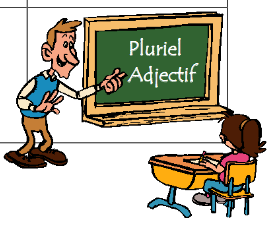 Règle générale :Pour former le pluriel d’un adjectif, on ajoute un S à l’adjectif singulier.Exemple:petit- petitS grand -grandS  Le mél de Felipe et Zazie passionnée d’animaux.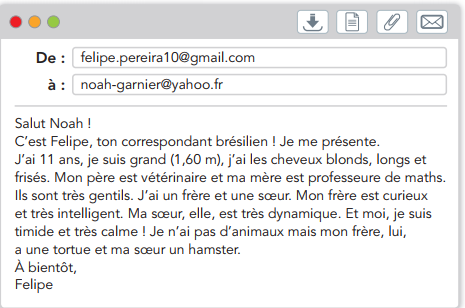 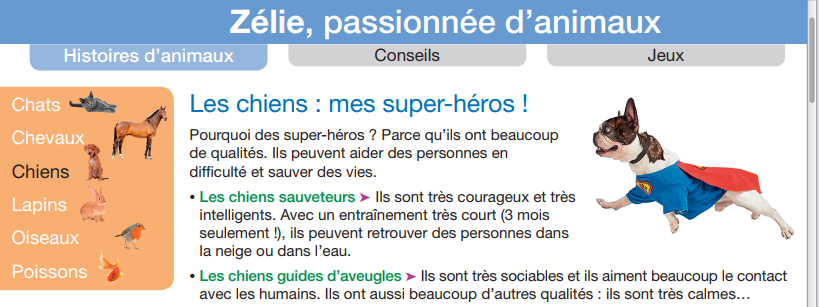 ACTIVITÉS1-Écris les adjectifs au pluriel. (Escribe los adjetivos en plural)2-Complétez le tableau (Completa el cuadro) 3-Marquez d’une croix (X) si l’adjectif est au singulier,pluriel ou les deux choses( marcar con una cruz si el adjetivo está en singular,plural o las dos cosas)4-Regardez l’ image écrivez le pluriel des adjectifs.Par exemple :amoureux→amoureux             amoureuse→amoureuses.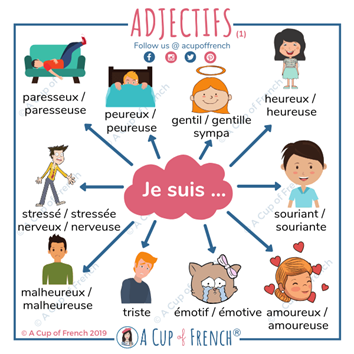 Règles particulièresExemplesExceptionsLes adjectifs qui terminent en X - S-Z  ne changent pas(los adjetivos que terminan en X-S-Z NO CAMBIAN)Un gros livre→des gros libresUn métal précieux→des métaux précieuxLes adjectifs qui terminent en eau forment le pluriel en X (Los adjetivos que terminan en eau forman el plural en X)Un beau chat→des beaux chatsLes adjectifs que terminent en al forment le pluriel el aux. (Los adjetivos que terminan el al forman el plural en aux) Une classe génial→des classes géniauxUn ménu spécial→des ménus  spéciaux Quelques adjectifs suivent la règle générale (Algunas veces siguen la regla general)banal→banalsfatal→fatalsnaval→navalsnatal→natalsQuelques adjectifs sont écris de deux formes (Algunos adjetivos se escriben de dos formas en plural) idéal→idéals/idéauxfinal→finals/finauxglacial→glacials/glaciauxLes adjectifs qui terminent en eu forment le pluriel avec X ( Los adjetivos que terminan en eu forman el plural con X)Un enjeu→ des enjeux (apuesta)Les adjectifs de couleurs suivent la règle généraleLe jean bleu→les jeans bleusgénial →amical→banal→national→natal→horizontal→         SINGULIER          PLURIEL             Grand              Élégant              Sportive              Inteligente              Heureux              GrosSINGULIERPLURIELSINGULIER/PLURIELVIEUXGROSGRANDJOYEUXSPORTIFMAIGRETRISTEPETITSJALOUX